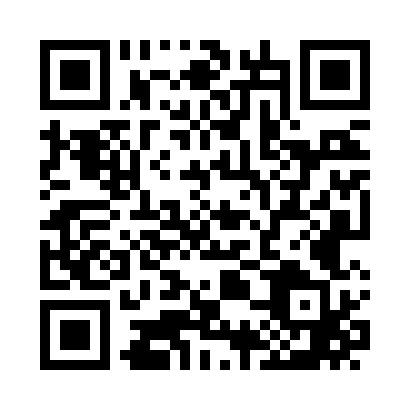 Prayer times for North Weedsport, New York, USAMon 1 Jul 2024 - Wed 31 Jul 2024High Latitude Method: Angle Based RulePrayer Calculation Method: Islamic Society of North AmericaAsar Calculation Method: ShafiPrayer times provided by https://www.salahtimes.comDateDayFajrSunriseDhuhrAsrMaghribIsha1Mon3:445:311:105:158:4910:362Tue3:455:321:105:158:4910:363Wed3:465:321:115:158:4910:354Thu3:475:331:115:158:4910:345Fri3:485:331:115:158:4810:346Sat3:495:341:115:158:4810:337Sun3:505:351:115:158:4810:328Mon3:515:361:115:158:4710:329Tue3:525:361:125:158:4710:3110Wed3:535:371:125:158:4610:3011Thu3:545:381:125:158:4610:2912Fri3:555:391:125:158:4510:2813Sat3:575:391:125:158:4410:2714Sun3:585:401:125:158:4410:2615Mon3:595:411:125:158:4310:2516Tue4:005:421:125:158:4210:2417Wed4:025:431:125:158:4210:2318Thu4:035:441:135:158:4110:2119Fri4:045:451:135:148:4010:2020Sat4:065:461:135:148:3910:1921Sun4:075:471:135:148:3810:1722Mon4:095:471:135:148:3810:1623Tue4:105:481:135:148:3710:1524Wed4:125:491:135:138:3610:1325Thu4:135:501:135:138:3510:1226Fri4:145:511:135:138:3410:1027Sat4:165:521:135:128:3310:0928Sun4:175:531:135:128:3210:0729Mon4:195:541:135:128:3010:0630Tue4:205:561:135:118:2910:0431Wed4:225:571:135:118:2810:02